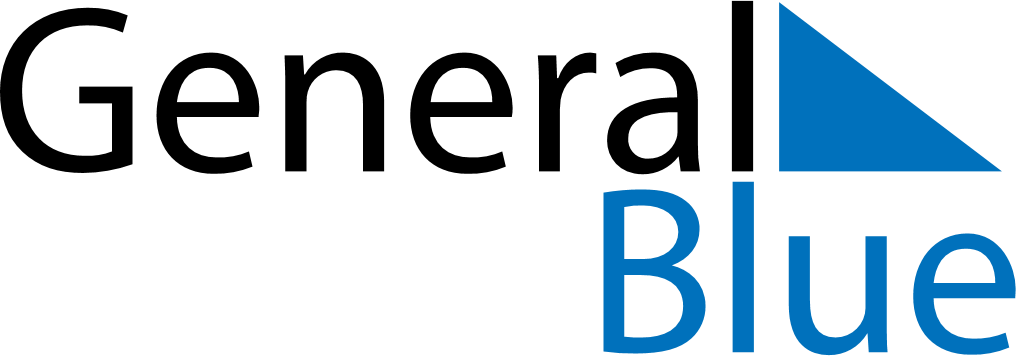 March 2024March 2024March 2024South AfricaSouth AfricaSUNMONTUEWEDTHUFRISAT1234567891011121314151617181920212223Human Rights Day24252627282930Good Friday31Easter Sunday